los angeles craigslist > SF valley > community > general communityHollywood Actresses's Last Names Are Now, "Johnson" Date: 2012-01-27, 2:54AM PST
Reply to: randallcraigjohn@live.comhttp://www.randalljohnsonmurals.com/RandyGod/index.php?pr=Hollywood_Wives

Thank you to my wives who have supported me throughout the last four and a half years......
NICOLE KIDMAN, MEGAN FOX, CAROL TESNOW, GRETCHEN HEUER, PEARL LYLE, MORGAN SHILITS, ANN TESNOW, CAROL LAUBE, KIRSTEN DUNST, JENNIFER ANISTON, ANGELINA JOLIE, CAMERON DIAZ, RACHEL MCADAMS, SCARLETT JOHANSSON, NATALIE PORTMAN, MERYL STREEP, AMANDA SEYFRIED, ALEXIS BLEDEL, ELIZABETH HURLEY, HILARY SWANK, JENNIFER LOPEZ, BEYONCE KNOWLES, AVRIL LAVIGNE, SARAH BRIGHTMAN, LADY GAGA, AMY ADAMS, TYRA BANKS, OPRA WINFREY, MARY TYLER MOORE, SHIRLEY MACLAINE, PATRICIA RUTLEDGE, EMMA THOMPSON, UMA THURMAN, ELLEN PAGE, FAITH HILL, KATY PERRY, RESSE WHITHERSPOON, GWYNETH PALTROW, DAKOTA FANNING, SHERYL CROW, SANDRA BULLOCK, KRISTEN STEWART, SIGOURNEY WEAVER, JESSICA LOVE-HEWITT, BROOKE SHIELDS, TAYLOR SWIFT, CANDICE SWANEPOEL, LYNDSAY LOHAN, JESSICA SIMPSON, PARIS HILTON, CINDY CRAWFORD, CHARLIZE THERONE, HEATHER GRAHAM, BRITNEY SPEARS, BARBARA STREISAND, CHER, LIZA MINNELLI, CHRISTINA AGUILERA, HELEN NUNT, MARISA TOMEI, MARY KATE OLSEN, ASHLEY OLSEN, DREW BARRYMOORE, RIHANNA, KESHA, KEIRA KNIGHTLEY, CATE BLANCHETT, KATE BECKINSALE, KATE HUDSON, ANNE HATHAWAY, BELLA THORNE, MILEY CYRUS, SELENA GOMEZ, MARTHA STEWART AND MANY MORE.....

http://www.randalljohnsonmurals.com/RandyGod

















it's NOT ok to contact this poster with services or other commercial interestsPostingID: 2820475283POST/EDIT/DELETE : "Hollywood Actresses's Last Names Are Now, "Johnson" " ( general community)‏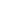 4:54 AM Reply ▼ReplyReply allForwardDeleteJunkMark as unreadMark as readDelete all from senderPrint messageView message sourceShow message historyHide message historyShow detailsHide detailscraigslist - automated message, do not reply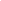 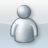 craigslist - automated message, do not replyrobot@craigslist.orgSend emailFind emailAdd to contactsTo randallcraigjohn@live.comIMPORTANT - FURTHER ACTION IS REQUIRED TO COMPLETE YOUR REQUEST !!!

FOLLOW THE WEB ADDRESS BELOW TO:PUBLISH YOUR AD EDIT (OR CONFIRM AN EDIT TO) YOUR AD VERIFY YOUR EMAIL ADDRESS DELETE YOUR ADIf not clickable, please copy and paste the address to your browser:

https://post.craigslist.org/u/hAh6qNRI4RGJsZBKWyNGMQ/f2gxk

PLEASE KEEP THIS EMAIL - you may need it to manage your posting!

Your posting will expire off the site 7 days after it was created.

Thanks for using craigslist!x-store-info:sbevkl2QZR7OXo7WID5ZcaZ0jeT0hTF69C7eP4YVQgyRzW7VC8HW6XqUtZMuhAh6jDg7vIZ7pVbQ9whv1v58GLNlI9HEUelrqPJC3ZaRVnjetIxJskh9O4KJErUjyOEEAuthentication-Results: hotmail.com; sender-id=pass (sender IP is 208.82.238.101) header.from=robot@craigslist.org; dkim=neutral header.d=craigslist.org; x-hmca=passX-Message-Status: n:0:nX-SID-PRA: craigslist - automated message, do not reply <robot@craigslist.org>X-SID-Result: PassX-AUTH-Result: PASSX-Message-Delivery: Vj0xLjE7dXM9MDtsPTE7YT0xO0Q9MTtHRD0xO1NDTD0wX-Message-Info: NhFq/7gR1vQRHV6jbdvQfuBl3bmlj2hrJtatJg4vsz4D6mIVon6lW1EkfULtbHOLz9+q0zbYG4aqgKkKQFe9YJ0fEAU/xXsnZCNgtyIY44PGJ+fAElLOKNlVhCmA0I1qWEybW3NYVz8=Received: from mxo6f.craigslist.org ([208.82.238.101]) by SNT0-MC1-F32.Snt0.hotmail.com with Microsoft SMTPSVC(6.0.3790.4900);	 Fri, 27 Jan 2012 02:54:24 -0800Content-Transfer-Encoding: binaryContent-Type: multipart/alternative; boundary="_----------=_1327661664235842"MIME-Version: 1.0X-Mailer: MIME::Lite 3.01 (F2.76; A2.04; B3.07_01; Q3.07)From: "craigslist - automated message, do not reply" <robot@craigslist.org>To: randallcraigjohn@live.comSubject: POST/EDIT/DELETE : "Hollywood Actresses's Last Names Are Now, "Johnson" " (  general community)Date: Fri, 27 Jan 2012 02:54:24 -0800 (PST)X-Cl-Originating-Ip: 216.73.211.66Message-Id: <20120127105424.A68A25EE45@web33f.int.craigslist.org>Return-Path: bounce-post-hAh6qNRI4RGJsZBKWyNGMQ@craigslist.orgX-OriginalArrivalTime: 27 Jan 2012 10:54:25.0059 (UTC) FILETIME=[08858730:01CCDCE2]This is a multi-part message in MIME format.--_----------=_1327661664235842Content-Disposition: inlineContent-Transfer-Encoding: quoted-printableContent-Type: text/plain; charset=iso-8859-1IMPORTANT - FURTHER ACTION IS REQUIRED TO COMPLETE YOUR REQUEST !!!FOLLOW THE WEB ADDRESS BELOW TO:  PUBLISH YOUR AD  EDIT (OR CONFIRM AN EDIT TO) YOUR AD  VERIFY YOUR EMAIL ADDRESS  DELETE YOUR ADIf not clickable, please copy and paste the address to your browser:https://post.craigslist.org/u/hAh6qNRI4RGJsZBKWyNGMQ/f2gxkPLEASE KEEP THIS EMAIL - you may need it to manage your posting!Your posting will expire off the site 7 days after it was created.Thanks for using craigslist!--_----------=_1327661664235842Content-Disposition: inlineContent-Transfer-Encoding: quoted-printableContent-Type: text/html; charset=iso-8859-1<html><body><font color=3D"red">IMPORTANT - FURTHER ACTION IS REQUIRED TO COMPLETE YOUR= REQUEST !!!</font><br><br>FOLLOW THE WEB ADDRESS BELOW TO:<br><ul>  <li>PUBLISH YOUR AD  <li>EDIT (OR CONFIRM AN EDIT TO) YOUR AD  <li>VERIFY YOUR EMAIL ADDRESS  <li>DELETE YOUR AD</ul>If not clickable, please copy and paste the address to your browser:<br><br><a href=3D"https://post.craigslist.org/u/hAh6qNRI4RGJsZBKWyNGMQ/f2gxk">http=s://post.craigslist.org/u/hAh6qNRI4RGJsZBKWyNGMQ/f2gxk</a><br><br><font color=3D"red">PLEASE KEEP THIS EMAIL</font> - you may need it to mana=ge your posting!<br><br>Your posting will expire off the site 7 days after it was created.<br><br>Thanks for using craigslist!<br></body></html>--_----------=_1327661664235842--craigslist > manage postinglog in to your account
(Apply for Account)YOU ARE FINISHED EDITING. THANKS!
READ ALL OF THIS! -- TO SEE YOUR CHANGES:Go see your ad at http://losangeles.craigslist.org/sfv/com/2820475283.htmlWhile viewing that page, hold down the 'Ctrl' key and press the 'F5' key.The page should now show your ad, with your new changes included.Your edits have been made. If you still don't see them after the above steps, try restarting your browser and looking again.YOU ARE FINISHED EDITING. THANKS!
READ ALL OF THIS! -- TO SEE YOUR CHANGES:Go see your ad at http://losangeles.craigslist.org/sfv/com/2820475283.htmlWhile viewing that page, hold down the 'Ctrl' key and press the 'F5' key.The page should now show your ad, with your new changes included.Your edits have been made. If you still don't see them after the above steps, try restarting your browser and looking again.Top of FormBottom of FormYou can make changes to the content of your post.Top of FormBottom of FormThis will remove your posting from active listing.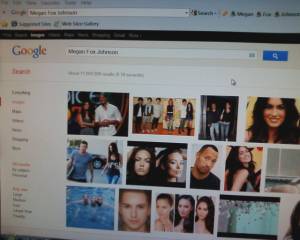 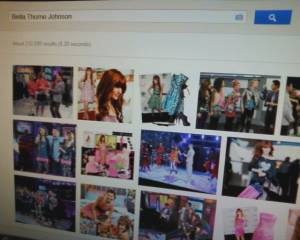 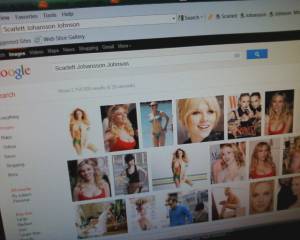 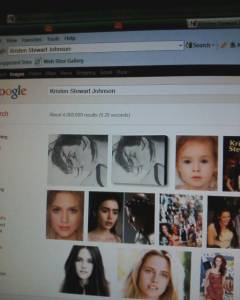 From:craigslist - automated message, do not reply (robot@craigslist.org)Sent:Fri 1/27/12 4:54 AMTo: randallcraigjohn@live.com